اللجنــة التنفيـذيــــة للصنــدوق المــتعــدد الأطـــرافلتنفيـــذ بروتوكـول مونتريــال الاجتمــــــاع السابع والثمانونمونتريال،  من 28 يونيه/حزيران إلى 2  يوليه/ تموز 2021 مقترح مشروع: توغوتتألف هذه الوثيقة من تعليقات وتوصية الأمانة بشأن مقترح المشروع التالى:الإزالةورقة تقييم المشروع – مشروعات متعددة السنواتتوغو*كان من الواجب تقديم الشريحة الخامسة في عام 2020.وصف المشروع1.	بالنيابة عن حكومة توغو، قدم اليونيب، بوصفه الوكالة المنفذة الرئيسة، طلبا لتمويل الشريحة الخامسة والأخيرة من المرحلة الأولى من خطة إدارة إزالة المواد الهيدروكلوروفلوروكربونية بتكلفـة إجماليـة تبلـغ 000 63 دولار أمريكي زائدا تكاليف دعم الوكالة البالغة 190 8 دولار أمريكي لليونيب فقط. ويشمل التقديم تقريرا مرحليا عن تنفيذ الشريحة الرابعة وخطة تنفيذ الشريحة للفترة من 2021 إلى 2023.تقرير بشأن استهلاك المواد الهيدروكلوروفلوروكربونية2.	أبلغت حكومة توغو عن استهلاك يبلغ 10.88 طن من قدرات استنفاد الأوزون من الهيدروكلوروفلوروكربون في عام 2020 وهو أقل بنسبة 46 في المائة من خط أساس الهيدروكلوروفلوروكربون من أجل الامتثال. ويبين الجدول 1 استهلاك المواد الهيدروكلوروفلوروكربونية في الفترة 2016-2020.الجدول 1: استهلاك المواد الهيدروكلوروفلوروكربونية في توغو  (بيانات المادة 7 للفترة 2016-2020) 3	حتى عام 2019، كان الهيدروكلوروفلوروكربون-22 المادة الوحيدة المستهلكة في البلد واستخدم فقط في قطاع خدمة التبريد. واستمر الاستهلاك في الانخفاض نظرا لتنفيذ أنشطة خطة إدارة إزالة المواد الهيدروكلوروفلوروكربونية نتج عنها تحسين ممارسات الخدمة وخفض في استيراد المعدات القائمة على الهيدروكلوروفلوروكربون-22. وعلى العكس، زاد استيراد المعدات القائمة على R-410A. وفي عام 2019، أبلغ البلد عن استهلاك كميات صغيرة من الهيدروكلوروفلوروكربون-142ب المحتوية على R-406a والمستخدمة كمحفزات للمعدات القائمة على كلوروفلوروكربون-12.تقرير تنفيذ البرنامج القطرى4	أبلغت حكومة توغو عن بيانات استهلاك قطاع الهيدروكلوروفلوروكربون في تقرير تنفيذ البرنامج القطرى لعام 2020 بأنها تتمشى مع البيانات المبلغ عنها بموجب المادة 7 من بروتوكول مونتريال.التقرير المرحلى بشأن تنفيذ الشريحة الرابعة من خطة إدارة إزالة المواد الهيدروكلوروفلوروكربونيةالإطار القانونى5	يعمل نظام ترخيص وحصص الهيدروكلوروفلوروكربون بفاعلية، مع توزيع الحصص التى وضعت منذ عام 2013. ومع الأعضاء الآخرين في اتحاد غرب أفريقيا الاقتصادى والنقدى، تخطط الحكومة، بموجب المرحلة الثانية من خطة إدارة إزالة المواد الهيدروكلوروفلوروكربونية، حظر استيراد معدات التبريد وتكييف الهواء القائمة على الهيدروكلوروفلوروكربون، بحيث يكون أول حظر على المعدات المستعملة ثم المعدات الجديدة.6	صدقت حكومة توغو على تعديل كيغالى في 8 مارس/آذار 2018؛ وتم اعتماد مرسوم مشترك بين الوزارات في مارس/آذار 2021 يشمل أحكاما للابلاغ عن ترخيص وحصص استيراد وتصدير وتوزيع الهيدروفلوروكربونات. وكانت الوحدة الوطنية للأوزون تعد تقييما لاحتياجات التدريب لتنفيذ هذه الأحكام وسيجرى الانتهاء منها في يوليه/تموز 2021.قطاع خدمة التبريد7	تم تنفيذ الأنشطة التالية خلال الشريحة الرابعة من خطة إدارة إزالة المواد الهيدروكلوروفلوروكربونية(أ)	تدريب عدد 45 موظف جمارك وإنفاذ، منهم 10 نساء، على تحديد المواد الهيدروكلوروفلوروكربونية والهيدروفلوروكربونات وسوائل التبريد القائمة على الهيدروكربون ومخلوطات، وعلى نظام الترخيص والحصص لمكافحة الاتجار غير القانونى في المواد الخاضعة للرقابة. وحلقة عمل ثانية لتدريب 30 موظف جمارك آخرين، منهم 6 نساء، حيث تأخرت نتيجة لجائحة كوفيد-19 وعقدت في 29 مايو/آيار 2021؛(ب)	سبع حلقات عمل حيث تم تدريب 175 تقنى تبريد بما فيهم 7 نساء على الممارسات الجيدة في خدمة التبريد، بما في ذلك الاسترداد وإعادة التدوير؛ الحفاظ على كفاءة طاقة معدات التبريد وتكييف الهواء من خلال ممارسات الخدمة الجيدة؛ المناولة الآمنة للهيدروكربونات بما في ذلك تركيب وخدمة وحدات تكييف الهواء باستخدام R-290؛(ج)	وضع مبادئ توجيهية لتركيب واستخدام وحدات تكييف الهواء باستخدام R-290 لثلاثة مستفيدين من برنامج الحوافز المالية.	تنفيذ المشروع ورصده8	تم صرف التمويل البالغ 000 7 دولار أمريكي في توظيف استشاريين (واحد للتبريد وخبير جمارك) لمساعدة الوحدة الوطنية للأوزون في رصد وتنفيذ أنشطة خطة إدارة إزالة المواد الهيدروكلوروفلوروكربونيةبما فيها جمع البيانات.مستوى صرف الأموال9.	حتى مارس/آذار 2021، تـم صرف مبلـغ 736 555  دولارا أمريكيـا مـن مبلـغ 000 567 دولار أمريكي (000 207 دولار أمريكي لليونيب و 736 348 دولار أمريكي لليونيدو) تمت الموافقة عليه حتى الان كما يبين الجدول 2. وسوف يصرف الرصيد البالغ 264 11 دولار أمريكي في عام 2021.الجدول 2: التقرير المالي للمرحلة الأولى من خطة إدارة إزالة المواد الهيدروكلوروفلوروكربونية لتوغو  (دولار أمريكي)خطة تنفيذ الشريحة الخامسة والأخيرة من خطة إدارة إزالة المواد الهيدروكلوروفلوروكربونية10	سيجرى تنفيذ الأنشطة التالية ما بين مايو/آيار 2021 ويونيه/حزيران 2023 :(أ)	ست حلقات لتدريب عدد 140 موظف جمارك وإنفاذ على تحديد المواد الهيدروكلوروفلوروكربونية والهيدروفلوروكربونات والهيدروكربون ومخلوطات، وعلى نظام الترخيص والحصص لمكافحة الاتجار غير القانونى في المواد المستنفدة للأوزون، ومخطط عقد حلقتين لعدد 40 موظف جمارك وإنفاذ في الفترة 28- 30 يونيه/حزيران 2021 (يونيب) (000 25 دولار أمريكي زائدا 000 7 دولار أمريكي من شريحة سابقة)؛(ب)	خمس حلقات لتدريب عدد 125 تقنى تبريد على ممارسات الخدمة الجيدة، بما في ذلك الاسترداد وإعادة التدوير؛ الحفاظ على كفاءة طاقة معدات التبريد وتكييف الهواء من خلال ممارسات الخدمة الجيدة؛ والمناولة الآمنة للهيدروكربونات بما في ذلك تركيب وخدمة وحدات تكييف الهواء باستخدام R-290 (يونيب) (000 25 دولار أمريكي)؛(ج)	إدارة المشروع وتنفيذه (يونيب) لتوظيف استشاريين (واحد للتبريد وخبير جمارك) (000 10 دولار أمريكي) ولسفر الموظفين، بما في ذلك السفر والابلاغ عن تدريب موظفى الجمارك (000 3 دولار أمريكي زائدا 000 3 دولار أمريكي من شريحة سابقة).تعليقات الأمانة وتوصيتهاالتعليقاتالتقرير المرحلى بشأن تنفيذ الشريحة الرابعة من خطة إدارة إزالة المواد الهيدروكلوروفلوروكربونيةالإطار القانونى11	أصدرت حكومة توغو حصص استيراد للهيدروكلوروفلوروكربون في عام 2021 عند مقدار 10.01 طن من قدرات استنفاد الأوزون، وهو أقل من أهداف الرقابة لبروتوكول مونتريال.قطاع خدمة التبريد12	أصبح برنامج الحوافز الامالية لتيسير استخدام وحدات تكييف هواء باستخدام R-290 في ثلاثة مستفيدين قيد التشغيل. ولم تتمكن اليونيدو من شراء وحدات تكييف هواء باستخدام R-290 من منتج من بلدان المادة 5 التى أنشأت خط تصنيع تكييف هواء باستخدام R-290 بدعم من الصندوق المتعدد الأطراف؛ وعلى العكس، تم شراء المعدات من منتج من بلدان المادة 5 أنشأ خط تصنيع تكييف هواء باستخدام R-290 دون دعم من الصندوق المتعدد الأطراف. ومع اكتمال برنامج الحوافز المالية، لم يكن اليونيب على وعى بأى مستعملين نهائيين قاموا بالشراء أو أعربوا عن اهتمام بشراء وحدات تكييف هواء باستخدام R-290، بالرغم من أن زبائن خاصين في البلد قاموا بشراء وحدات تكييف هواء باستخدام R-290. وتمشيا مع المقرر 84/84(د)، سوف تقوم اليونيدو بتقديم تقرير مفصل عن نتائج برنامج الحوافز المالية كجزء من تقديم المرحلة الثانية.اكتمال المرحلة الأولى13	إن تاريخ اكتمال المرحلة الأولى من خطة إدارة إزالة المواد الهيدروكلوروفلوروكربونية هو 31 ديسمبر/كانون الأول 2021. ومع ذلك، نتيجة للتأخيرات بسبب جائحة كوفيد-19، تمكنت حكومة توغو من تقديم طلب تمويل آخر شريحة (كانت واجبة في عام 2020) إلى الاجتماع السابع والثمانين. وعلى هذا الأساس، تطلب الحكومة تمديد تاريخ الاكتمال إلى 31 ديسمبر/كانون الأول 2023. وتدعم الأمانة هذا التمديد على أن يكون من المفهوم عدم طلب تمديد آخر، وتلاحظ جهود الحكومة واليونيب واليونيدو في تنفيذ الأنشطة بموجب خطة إدارة إزالة المواد الهيدروكلوروفلوروكربونية بالرغم من التحديات التى فرضتها جائحة كوفيد-19. وسوف تقدم المرحلة الثانية من خطة إدارة إزالة المواد الهيدروكلوروفلوروكربونية إلى الاجتماع التاسع والثمانين.تنفيذ السياسة الجنسانية14	لقد بدأ البلد في تتبع إطفاء المنظور الجنسانى في تدريب موظفى الجمارك وتقنيي التبريد خلال تنفيذ الشريحة الرابعة، الذى سوف يستمر خلال تنفيذ الشريحة الخامسة. وتنوى الحكومة زيادة تكامل المنظور الجنسانى في تنفيذ أنشطة خطة إدارة إزالة المواد الهيدروكلوروفلوروكربونية.استدامة إزالة المواد الهيدروكلوروفلوروكربونية15	ضمنت الحكومة التزامات الامتثال بموجب بروتوكول مونتريال، بما في ذلك المتعلقة بالمواد المستنفدة للأوزون والمواد المستنفدة للأوزون الأخرى التى تم إزالتها، في المناهج الدراسية لمفتشي البيئة وموظفى الجمارك. ونفذ البلد حظرا على الواردات من المواد المستنفدة للأوزون التى تم إزالتها والمعدات المحتوية على هذه المواد؛ ويجرى الاضطلاع بتدريب موظفى الجمارك وأنشطة الوعى للمستوردين والجمهور العام لضمان تنفيذ الحظر وأن الترخيصات والحصص لا تتوفر للمواد المستنفدة للأوزون التى تم إزالتها. وفي الاجتماع الثالث والثمانين، تم الإبلاغ عن أن الجمارك اكتشفت العديد من سوائل التبريد المزيفة، حيث تم وضع البطاقات الخاطئة على الهيدروكلوروفلوروكربون-22 أو الهيدروكلوروفلوروكربون-134أ؛ ومنذ ذلك الوقت، لم تجد الجمارك، التى واصلت رصد الواردات من سوائل التبريد، أي حالات لسوائل تبريد مزيفة. وبينما البلد ليس لدية حتى الآن برنامج إصدار شهادات لتقنيي التبريد وتكييف الهواء، من المتوقع إنشاؤه تحت المرحلة الثانية، وقد تم دعم قدرة التقنيين في سبع مؤسسات تدريب ومركز متخصص تم توفير المعدات له بموجب خطة إدارة إزالة المواد الهيدروكلوروفلوروكربونية؛ ويشمل التدريب المناولة الآمنة لسوائل التبريد القابلة للاشتعال. والقصد من برنامج الحوافز المالية هو تيسير استخدام البدائل المستدامة في السوق لأجل طويل من خلال توفير وحدات تكييف هواء باستخدام R-290 لمستفيدين مختارين.الاستنتاج16	أنشأت حكومة توغو نظام ترخيص وحصص للرقابة على الواردات والصادرات من المواد الهيدروكلوروفلوروكربونية ويجرى حاليا تشغيل النظام بكفاءة. وتوغو ممتثلة لأهداف الرقابة الواردة في الاتفاق مع اللجنة التنفيذية، حيث الاستهلاك في عام 2020 أقل بنسبة 46 في المائة من خط أساس الامتثال للهيدروكلوروفلوروكربون. وتم توفير التدريب للتقنيين لتمكينهم من ممارسات خدمة جيدة وخدمة المعدات باستخدام بدائل ذات احتمالية احترار عالمى منخفضة. وبالرغم من تحديات جائحة كوفيد-19 والتأخير المرتبط بتنفيذ بعض الأنشطة، تواصل التنفيذ وبلغ معدل الصرف 98 في المائة لمجموع الأموال الموافق عليها و75 في المائة للشريحة الرابعة. وسوف تسمح الموافقة على الشريحة الخامسة وتمديد المرحلة الأولى من خطة إدارة إزالة المواد الهيدروكلوروفلوروكربونية بمواصلة التنفيذ الناجح لخطة إدارة إزالة المواد الهيدروكلوروفلوروكربونية وامتثال البلد لأهدتف بروتوكول مونتريال.التوصية17	توصي أمانة الصندوق اللجنة التنفيذية:أن تحاط علما بالتقرير المرحلى بشأن تنفيذ الشريحة الرابعة من المرحلة الأولى من خطة إدارة إزالة المواد الهيدروكلوروفلوروكربونية لتوغو؛  أن توافق، على أساس استثنائي، على تمديد تاريخ اكتمال المرحلة الأولى من خطة إدارة إزالة المواد الهيدروكلوروفلوروكربونية لتوغو إلى 31 ديسمبر/كانون الأول 2023 نظرا للتأخير في تنفيذ أنشطة الإزالة نتيجة لجائحة كوفيد-19على أن يكون من المفهوم عدم طلب آخر لتمديد تنفيذ المشروع.18	توصي أيضا أمانة الصندوق بالموافقة الشاملة على الشريحة الخامسة والأخيرة من المرحلة الأولى من خطة إدارة إزالة المواد الهيدروكلوروفلوروكربونية لتوغو، وعلى خطة تنفيذ الشريحة للفترة 2021-2023 عند مستوى التمويل الوارد في الجدول أدناه، مع ملاحظة أن اليونيدو سوف تقدم تقريرا مفصلا عن نتائج برنامج الحوافز المالية كجزء من تقديم المرحلة الثانية تمشيا مع المقرر 84/84(د):EP EP الأمم المتحدةالأمم المتحدةDistr.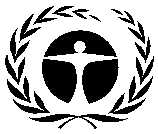 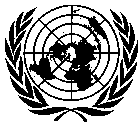 GENERALUNEP/OzL.Pro/ExCom/87/388 June 2021ARABICORIGINAL: ENGLISHبرنامجالأمم المتحدةللبيئةلبرنامجالأمم المتحدةللبيئةل•خطة إدارة إزالة المواد الهيدروكلوروفلوروكربونية (المرحلة الأولى،الشريحة الخامسة) يونيب ويونيدوتدابير الرقابةالاجتماع الذي تمت فيه الموافقةالوكالة(أولا) عنوان المشروع35% بحلول 2020الثانى والستونيونيب (الرئيسة)، يونيدوخطة إدارة إزالة المواد الهيدروكلوروفلوروكربونية  (المرحلة الأولى)10.88 (أطنان من قدرات استنفاد الأوزون)السنة: 2020(ثانيا) أحدث بيانات المادة 7 (المرفق جيم المجموعة الأولى)السنة: 2020السنة: 2020(ثالثا) أحدث البيانات القطاعية للبرنامج القطري (أطنان من قدرات استنفاد الأوزون)(ثالثا) أحدث البيانات القطاعية للبرنامج القطري (أطنان من قدرات استنفاد الأوزون)(ثالثا) أحدث البيانات القطاعية للبرنامج القطري (أطنان من قدرات استنفاد الأوزون)(ثالثا) أحدث البيانات القطاعية للبرنامج القطري (أطنان من قدرات استنفاد الأوزون)(ثالثا) أحدث البيانات القطاعية للبرنامج القطري (أطنان من قدرات استنفاد الأوزون)(ثالثا) أحدث البيانات القطاعية للبرنامج القطري (أطنان من قدرات استنفاد الأوزون)(ثالثا) أحدث البيانات القطاعية للبرنامج القطري (أطنان من قدرات استنفاد الأوزون)(ثالثا) أحدث البيانات القطاعية للبرنامج القطري (أطنان من قدرات استنفاد الأوزون)مجموع استهلاك القطاعاستخدام المختبراتعامل تصنيع كيميائيمذيباتالتبريدالتبريدمكافحة الحريقالرغاوىالأيروصولالمادة الكيميائيةالخدمةالتصنيع10.6510.65هيدروكلوروفلوروكربون- 220.230.23هيدروكلوروفلوروكربون- 142ب(رابعا) بيانات الاستهلاك (أطنان من قدرات استنفاد الأوزون)(رابعا) بيانات الاستهلاك (أطنان من قدرات استنفاد الأوزون)(رابعا) بيانات الاستهلاك (أطنان من قدرات استنفاد الأوزون)(رابعا) بيانات الاستهلاك (أطنان من قدرات استنفاد الأوزون)20.0نقطة البداية لإجمالي التخفيضات المستدامة:20.0خط الأساس 2009 - 2010 :الاستهلاك المؤهل للتمويل (أطنان من قدرات استنفاد الأوزون)الاستهلاك المؤهل للتمويل (أطنان من قدرات استنفاد الأوزون)الاستهلاك المؤهل للتمويل (أطنان من قدرات استنفاد الأوزون)الاستهلاك المؤهل للتمويل (أطنان من قدرات استنفاد الأوزون)13.0المتبقي:7.0المعتمد بالفعل:المجموع2021(خامسا) خطة الأعمال(خامسا) خطة الأعمال0.700.70إزالة المواد المستنفدة للأوزون (أطنان من قدرات استنفاد الأوزون)يونيب71,19071,190التمويل (دولار أمريكي)يونيب00إزالة المواد المستنفدة للأوزون (أطنان من قدرات استنفاد الأوزون)يونيدو00التمويل (دولار أمريكي)يونيدوالمجموع202220212020*2019201820172016201520142013201220112010(سادسا) بيانات المشروع(سادسا) بيانات المشروع(سادسا) بيانات المشروعغير متاح13.013.013.018.018.018.018.018.020.020.0n/an/an/aحدود استهلاك بروتوكول مونتريالحدود استهلاك بروتوكول مونتريالحدود استهلاك بروتوكول مونتريالغير متاح13.013.013.018.018.018.018.018.020.020.0n/an/an/aالحد الأقصي للاستهلاك المسموح به (أطنان من قدرات استنفاد الأوزون)الحد الأقصي للاستهلاك المسموح به (أطنان من قدرات استنفاد الأوزون)الحد الأقصي للاستهلاك المسموح به (أطنان من قدرات استنفاد الأوزون)280,0000063,000040,000062,0000045,0000070,000تكاليف المشروعيونيبالتمويل الموافق عليه (دولار أمريكي)36,400008,19005,20008,060005,850009,100تكاليف الدعميونيبالتمويل الموافق عليه (دولار أمريكي)350,000000000150,00000000200,000تكاليف المشروعيونيدوالتمويل الموافق عليه (دولار أمريكي)26,25000000011,2500000015,000تكاليف الدعميونيدوالتمويل الموافق عليه (دولار أمريكي)567,00000040,0000212,00000045,00000270,000تكاليف المشروعالأموال التى وافقت عليها اللجنة التنفيذية (دولار أمريكي)الأموال التى وافقت عليها اللجنة التنفيذية (دولار أمريكي)54,4600005,200019,3100005,8500024,100تكاليف الدعمالأموال التى وافقت عليها اللجنة التنفيذية (دولار أمريكي)الأموال التى وافقت عليها اللجنة التنفيذية (دولار أمريكي)63,00063,000*تكاليف المشروعمجموع الأموال المطلوبة للموافقة عليها في هذا الاجتماع (دولار أمريكي)مجموع الأموال المطلوبة للموافقة عليها في هذا الاجتماع (دولار أمريكي)8,1908,190تكاليف الدعممجموع الأموال المطلوبة للموافقة عليها في هذا الاجتماع (دولار أمريكي)مجموع الأموال المطلوبة للموافقة عليها في هذا الاجتماع (دولار أمريكي)توصية الأمانةموافقة شموليةالمواد الهيدروكلوروفلوروكربونية20162017201820192020خط الأساسأطنان متريةهيدروكلوروفلوروكربون- 22280.00272.00258.00248.26193.61362.60هيدروكلوروفلوروكربون-142ب0006.193.60-المجموع (أطنان مترية)280.00272.00258.00254.45197.21362.60أطنان من قدرات استنفاد الأوزونهيدروكلوروفلوروكربون- 2215.4014.9614.1913.6610.6520.00هيدروكلوروفلوروكربون-142ب0000.400.23-المجموع (أطنان من قدرات استنفاد الأوزون)15.4014.9614.1914.0610.8820.00الشريحةالشريحةيونيبيونيدوالمجموعمعدل الصرف(%)الشريحة الأولىالموافق عليها 70,000200,000270,000100الشريحة الأولىالمنصرفة 70,000200,000270,000100الشريحة الثانيةالموافق عليها 45,000045,000100الشريحة الثانيةالمنصرفة 45,000045,000100الشريحة الثالثةالموافق عليها 62,000150,000212,00099الشريحة الثالثةالمنصرفة 62,000 148,736210,73699الشريحة الرابعةالموافق عليها 40,000040,00075الشريحة الرابعةالمنصرفة 30,000030,00075المجموعالموافق عليها 217,000350,000567,00098المجموعالمنصرفة 207,000348,736555,73698عنوان المشروعتمويل المشروع (دولار أمريكي)تكاليف الدعم (دولار أمريكي)الوكالة المنفذة(أ)خطة إدارة إزالة المواد الهيدروكلوروفلوروكربونية (المرحلة الأولى، الشريحة الخامسة)63,0008,190يونيب